Elections aux conseils centraux de l’université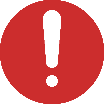 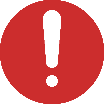 Scrutin du 9 novembre 2023Je soussigné(e) : Déclare faire acte de candidature sur la liste :Fait à:Le : Signature :Nom de famille (de naissance)Nom d’usagePrénomDate de naissanceComposante ou serviceCourrielTéléphoneDemeurant à :Etablissement employeur (AMU/EPST)Composante/service d’affectation Section CNU ou discipline (le cas échéant)Corps ou équivalent corps/gradePosition sur la liste Conseil d’administrationCollège Commission de la rechercheCollègeSecteur Commission de la formation et vie universitaireCollègeSecteur